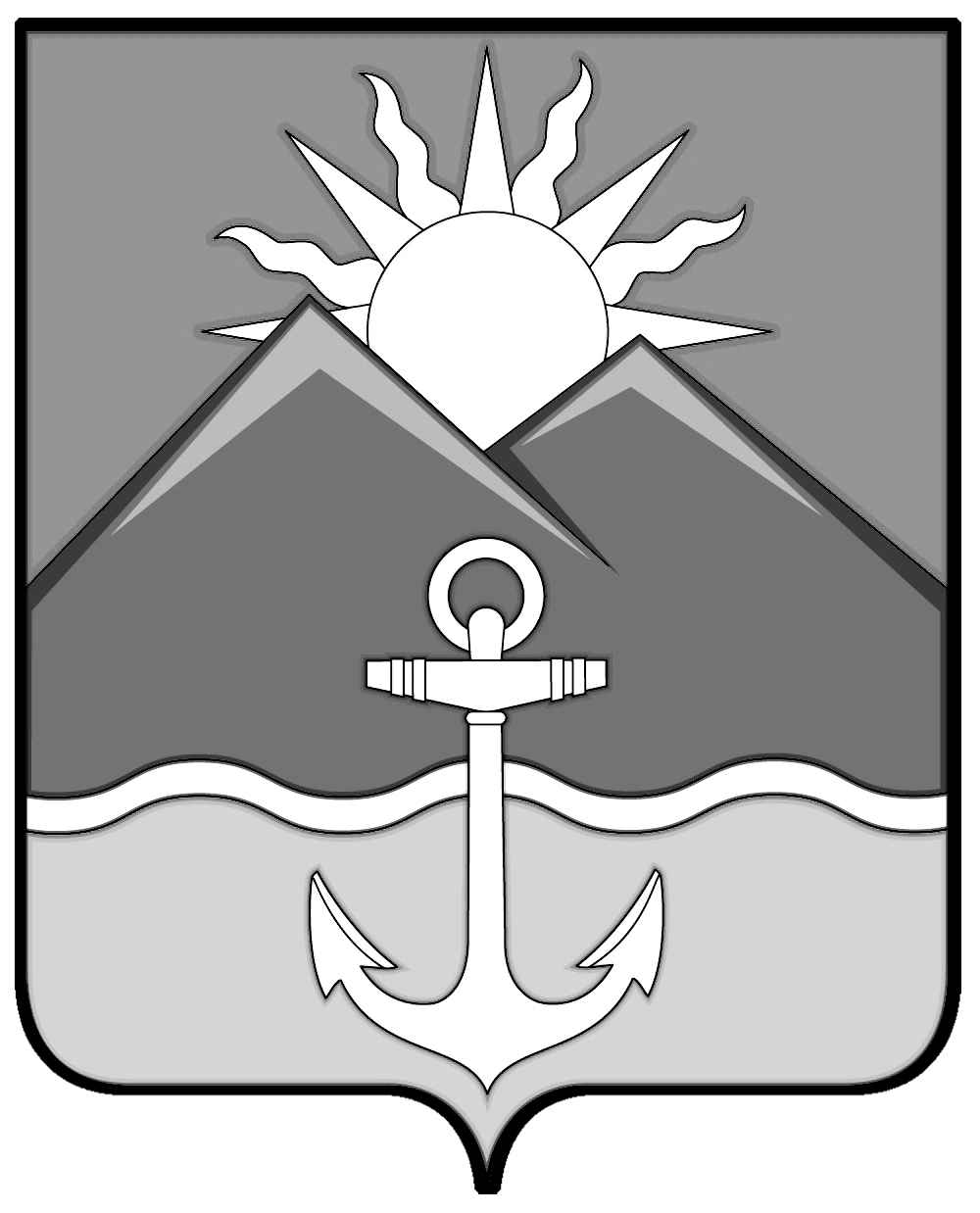 ДУМА ХАСАНСКОГО МУНИЦИПАЛЬНОГО РАЙОНАРЕШЕНИЕ пгт Славянка29.11.2021                                              				                                      №  344Рассмотрев инициативу временно исполняющего обязанности главы Хасанского муниципального района о внесении изменения в решение Думы Хасанского муниципального района от 26.12.2007  № 678 «О согласовании передачи муниципального имущества в оперативное управление», руководствуясь Уставом Хасанского муниципального района	Дума Хасанского муниципального районаРЕШИЛА:1. Внести в решение Думы Хасанского муниципального района от 26.12. 2007 № 678 «О согласовании передачи муниципального имущества в оперативное управление» следующее изменение:1) в абзаце пятом пункта 1 слова «2988,8 кв.м.» заменить словами «1581,8 кв.м.»,исключить слова: «здание мастерских общей площадью 221,0 кв.м.», «тир-класс общей площадью 65,0 кв.м.».2.  Настоящее решение вступает в силу со дня его принятия.Председатель Думы                                                                                                       В.П. ИльинаО внесении изменений в решение Думы Хасанского муниципального района                       от 26.12.2007  № 678 «О согласовании передачи муниципального имущества в оперативное управление» 